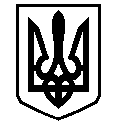 У К Р А Ї Н АВАСИЛІВСЬКА МІСЬКА РАДАЗАПОРІЗЬКОЇ ОБЛАСТІВИКОНАВЧИЙ КОМІТЕТ Р І Ш Е Н Н Я 02 жовтня   2018                                                                                                        № 101Про об’єднання двох особових рахунківна житло за адресою: м. Василівка, пров. Виконкомівський, буд. 14              Керуючись  ст. 30 Закону України «Про місцеве самоврядування в Україні»,                 ст. 105 Житлового кодексу Української РСР, з огляду на Акт обстеження квартири за адресою: м. Василівка, пров. Виконкомівський, буд. 14 на предмет проживання від 30.08.2018 року,  виконавчий комітет Василівської міської радиВ И Р І Ш И В:1. Відмовити в задоволенні заяви Руденко Г.А., Руденко С.Я., Руденко М.С., Руденко О.С., Руденко Я.В. про об’єднання двох особових рахунків на житло за адресою:  м. Василівка, пров. Виконкомівський, буд.14 відкритих на квартиронаймачів.2.  Контроль за виконанням даного розпорядження покласти на  заступника міського голови з питань діяльності виконавчих органів ради, начальника відділу з гуманітарних питань виконавчого апарату міської ради Джуган Н.В.Міський голова                                                                                                  Л.М. Цибульняк